Support the MICHIGAN  DISTRICT  OF  KIWANIS with your Ad or Message to appear in the Program Book to be distributed to all attendees at the 101st Annual Convention, to be held at Boyne Mountain in Boyne Falls, MI……………September 6-9, 2018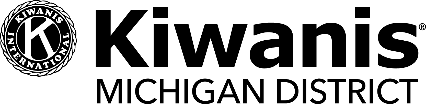 The SAMPLE GRID on the right is an exactSize of the options available.										HALF  PAGEYour camera ready copy (blk & white) shouldbe submitted with the form and payment, orsent electronically to:executivedirector@mikiwanis.orgFull Page (4.25 x 9)Cover, back		$350.00 SOLDCover, inside back	$250.00 SOLDCover, inside front	$300.00 SOLDInside			$175.00(call for availability before order)Half-Page (4.25 x 4.5)	$100.00Business Card		$ 60.00Patron (name listed)		$ 25.00Make checks payable to:Michigan District of KiwanisSend Payment to:	Michigan Dist. Kiwanis	P.O. Box 231	Mason, MI 48854Advertiser: __________________________Address:   __________________________City: ____________________ Zip: _______Day Phone:  (       ) ______ - ____________Email: ________________@____________Contact Person: ______________________Send ads in by August 3, 2018